Ограждение полуростовое PERCo-BH02Ограждения PERCo-BH02 предназначены для формирования зон прохода и оформления интерьеров проходных административных учреждений, промышленных и торговых предприятий, банков, аэропортов, вокзалов.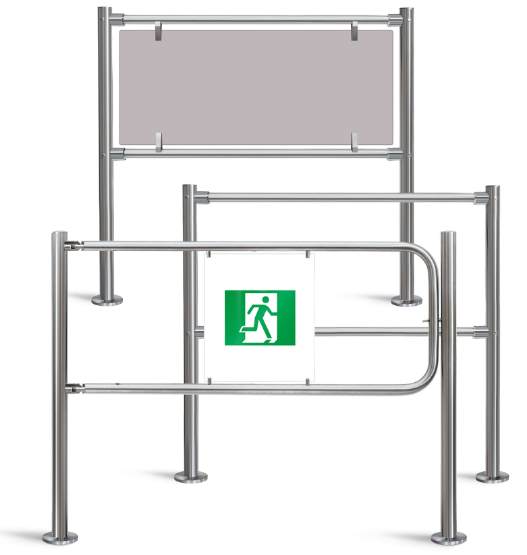 Для освобождения прохода в экстренной ситуации предусмотрена установка поворотных секций «Антипаника».Поворотные секции «Антипаника» в штатном режиме используется для формирования зоны прохода. В экстренных ситуациях используются для организации свободного выхода и могут быт открыты в любую сторону без применения ключей и специальных инструментов. После аварийного открытия секции не повреждаются и могут быть опять закрыты.Автоматическая секция «Антипаника» позволяет дистанционно (с помощью электрического сигнала) организовать свободный выход. Ширина свободного прохода (1,2 м) соответствует требованиям пожарной безопасности.Двойная секция «Антипаника» с магнитным устройством блокировки позволяет освободить широкий проход (2,4 м).Механическая секция «Антипаника» позволяет освободить проход (1,2 м) с помощью ручной разблокировки стопорного механизма.Быстросъемная секция ограждения предназначена для временного формирования зоны прохода. Стойки быстросъемной секции вставляются в два специальных фланца, закрепленных анкерами на установочной поверхности, что дает возможность быстро снять секцию и так же быстро установить ее на место.При необходимости секции «Антипаника» обеспечивают возможность проноса крупногабаритных грузов и проезда инвалидных колясок.Ограждения серии PERCo-BH02 выполнены в едином дизайне с турникетами PERCo и легко интегрируются с ними.Более 20 типов элементов ограждений позволяют сформировать зону прохода любой необходимой конфигурации, исходя из размеров вестибюля и его планировки.Конструкция прямых и поворотных патрубков делает монтаж ограждений простым и позволяет создавать конфигурации ограждения с поворотом секций на требуемый угол.Поручни ограждения представляют собой отрезки шлифованной трубы из нержавеющей стали без дополнительных крепежных элементов на концах.В качестве заполнения ограждений может использоваться тонированное стекло или поликарбонатный пластик.На фланец вертикальных стоек устанавливаются декоративные крышки. Крышки изготовлены из нержавеющей стали, имеют диаметр 122 мм и снабжены внутренней пенополиуретановой прокладкой для исключения «дребезга» при случайном касании или ударе. Крышки поставляются в комплекте со стойкой.СПЕЦИФИКАЦИЯНапряжение питания12В постоянного токаРабочий температурный диапазонот -10°C до +50°CДиаметр стойки50 ммДиаметр поручней32 ммУсилие открытия створки: автоматическая секция "Антипаника"не менее 60 кгсУсилие открытия створки: двойная секция "Антипаника"8-10 кгс